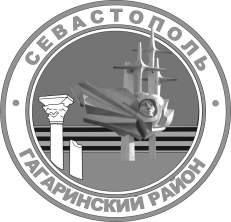 МЕСТНАЯ АДМИНИСТРАЦИЯ ВНУТРИГОРОДСКОГО МУНИЦИПАЛЬНОГО ОБРАЗОВАНИЯ ГОРОДА СЕВАСТОПОЛЯ   
 	ГАГАРИНСКИЙ МУНИЦИПАЛЬНЫЙ ОКРУГПОСТАНОВЛЕНИЕ  « 08 » декабря   2020 г.                                                                       №74 -ПМАОб отмене   постановления местной администрации внутригородского муниципального образования города Севастополя Гагаринский    муниципальный округ от 01 декабря 2020 г. № 71-ПМА «О продлении срока реализации муниципальной программы и внесении изменений в постановление местной администрации внутригородского муниципального образования города Севастополя Гагаринский    муниципальный округ от         14 ноября 2018 г. № 80-ПМА «Об утверждении муниципальной программы «Развитие благоустройства на территории внутригородского муниципального образования города Севастополя Гагаринский муниципальный округ на      2019 - 2022 годы»В соответствии с Бюджетным кодексом Российской Федерации, Федеральным законом Российской Федерации от 06 октября 2003 г. № 131-ФЗ «Об общих принципах организации местного самоуправления в Российской Федерации», законами города Севастополя от 30 декабря 2014 г. № 102-ЗС
«О местном самоуправлении в городе Севастополе», от 29 декабря 2016 г.
№ 314-ЗС «О наделении органов местного самоуправления в городе Севастополе отдельными государственными полномочиями 
города Севастополя», Уставом внутригородского муниципального образования города Севастополя Гагаринский муниципальный округ, принятым решением Совета Гагаринского   муниципального округа от               01 апреля 2015 г. № 17 «О принятии Устава внутригородского муниципального образования города Севастополя Гагаринский муниципальный округ», постановлениями местной администрации внутригородского муниципального образования города Севастополя Гагаринский муниципальный округ от               08 сентября 2017г. № 96–ПМА «Об утверждении Положения о порядке разработки, реализации и оценке эффективности реализации муниципальных  программ внутригородского муниципального образования города Севастополя Гагаринский муниципальный округ в новой редакции», от 14 ноября  2018 г.  № 72-ПМА «Об утверждении перечня муниципальных программ внутригородского муниципального образования города Севастополя Гагаринский муниципальный округ», в соответствии с показателями, утвержденными в проекте Закона   города Севастополя  «О бюджете города Севастополя на     2021 год и плановый период 2022 и 2023 годов», местная администрация внутригородского муниципального образования города Севастополя Гагаринский муниципальный округ постановляет:	1. Постановление  местной администрации от 01 декабря 2020 г                      «О продлении срока реализации муниципальной программы и внесении изменений в постановление местной администрации внутригородского муниципального образования города Севастополя Гагаринский    муниципальный округ от 14 ноября 2018 г. № 80-ПМА «Об утверждении муниципальной программы «Развитие благоустройства на территории внутригородского муниципального образования города Севастополя Гагаринский муниципальный округ на 2019 - 2022 годы» отменить.2. Настоящее постановление вступает в силу момента его официального обнародования. 3.  Контроль за выполнением настоящего постановления оставляю за собой.Глава внутригородского муниципального образования, исполняющий полномочия председателя Совета, Глава местнойадминистрации                                                                                      А.Ю. Ярусов